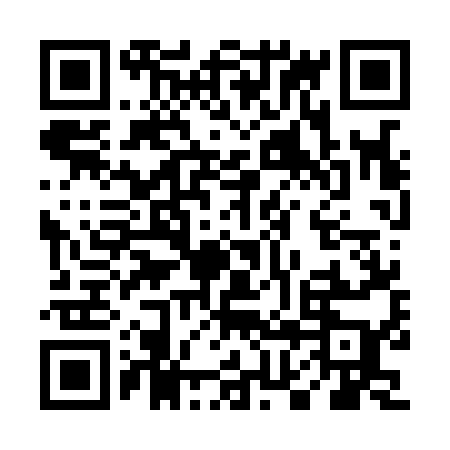 Ramadan times for Gray Valley, Quebec, CanadaMon 11 Mar 2024 - Wed 10 Apr 2024High Latitude Method: Angle Based RulePrayer Calculation Method: Islamic Society of North AmericaAsar Calculation Method: HanafiPrayer times provided by https://www.salahtimes.comDateDayFajrSuhurSunriseDhuhrAsrIftarMaghribIsha11Mon5:565:567:181:095:107:007:008:2212Tue5:545:547:161:085:117:017:018:2313Wed5:525:527:141:085:127:037:038:2514Thu5:505:507:121:085:137:047:048:2615Fri5:485:487:101:075:147:057:058:2816Sat5:465:467:081:075:167:077:078:2917Sun5:445:447:071:075:177:087:088:3018Mon5:425:427:051:075:187:097:098:3219Tue5:405:407:031:065:197:117:118:3320Wed5:385:387:011:065:207:127:128:3521Thu5:365:366:591:065:217:137:138:3622Fri5:345:346:571:055:227:157:158:3823Sat5:325:326:551:055:237:167:168:3924Sun5:305:306:531:055:247:177:178:4125Mon5:285:286:511:045:257:197:198:4226Tue5:265:266:491:045:267:207:208:4427Wed5:245:246:471:045:277:217:218:4528Thu5:215:216:451:045:287:237:238:4729Fri5:195:196:431:035:297:247:248:4830Sat5:175:176:411:035:307:257:258:5031Sun5:155:156:401:035:317:277:278:511Mon5:135:136:381:025:327:287:288:532Tue5:115:116:361:025:337:297:298:553Wed5:085:086:341:025:337:317:318:564Thu5:065:066:321:025:347:327:328:585Fri5:045:046:301:015:357:337:338:596Sat5:025:026:281:015:367:357:359:017Sun5:005:006:261:015:377:367:369:038Mon4:584:586:241:005:387:377:379:049Tue4:554:556:231:005:397:397:399:0610Wed4:534:536:211:005:407:407:409:08